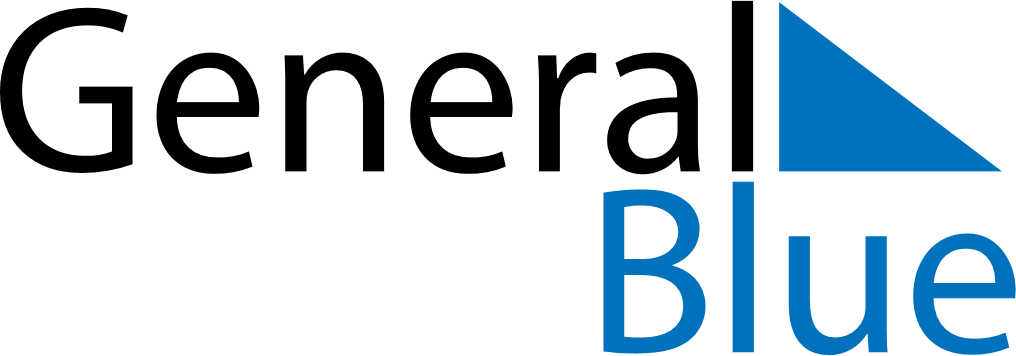 January 1696January 1696January 1696January 1696January 1696SundayMondayTuesdayWednesdayThursdayFridaySaturday12345678910111213141516171819202122232425262728293031